Bhartiyam International School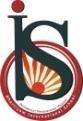 Periodic Assessment I (2022-23)Subject: EVS (SET -1)Class -IIIDate: 11/7/2022                                                        		          Max. Mark: 20Name.  _________                    Roll no. ______           	Duration: 1 hrGeneral Instructions:1. The question paper contains four sections.2. All questions are compulsory.3. Marks for each question are marked along with.Section - AI. Tick the correct answer :             								(0.5X8=4)                                                               i.Which of the following is not an external body organ?a. eyes                          		 		b. tongue 		        c. nose	              				 d. lungsii. What is the shape of stomach?a.s-shaped						b. j-shaped                        				             c. balloon-shaped 	   	            			d. none of theseiii. The heart pumps __________.a. air    	                        				b. blood	                   				           c. plasma	              				d. none of theseiv.I look like my cousin .It is because-a. we were born in the same city	  		b. we belong to the same family       	    		                       c. we have the same parents      			d. none of thesev. The ____________help in the exchange of gases.a. stomach  	      				     	b. heart 	       						           c. lungs    	  		                          	d. windpipevi. Which of the following is not a correct family value?a.teasing your cousins                                               b. greeting someone when they come home                     c. caring for the elders		 	             d. helping your mother in the kitchenvii. Which of  the  following organs controls the whole body and helps us to think?a. heart                       					b. liver                      					          c.  lungs                                                                        d. brainviii. Your father’s mother is your __________.a.grandmother          				b. mother                	            					 c. maternal grandmother        			d. none of theseII. Define:                                  									       (1X4=4)                        						                                                  i. Internal organs-_________________________________________________________	_____________________________________________________________________				ii .Enthusiasm-___________________________________________________________	_____________________________________________________________________iii. Exhalation-___________________________________________________________	_____________________________________________________________________iv. Tradition-____________________________________________________________	_____________________________________________________________________	Section - BIII. Very Short Answer Type Questions : -                                                                                      						       (2X1=2)i. In what ways are you similar to your family members?_______________________________________________________________________________________________________________________________________________________________________________________________________________							  Section - CIV. Short  Answer Type Questions : - 							      (3X2=6)i.Describe three different ways of taking care of your body.												Or										         Write three ways to keep your respiratory system healthy._____________________________________________________________________	_____________________________________________________________________	_____________________________________________________________________	_____________________________________________________________________							ii.How do you help your elders at home? _____________________________________________________________________	_____________________________________________________________________	_____________________________________________________________________	_____________________________________________________________________									Section - DIV. Long answer question: -      								      (4X1=4)                                                            				                     	        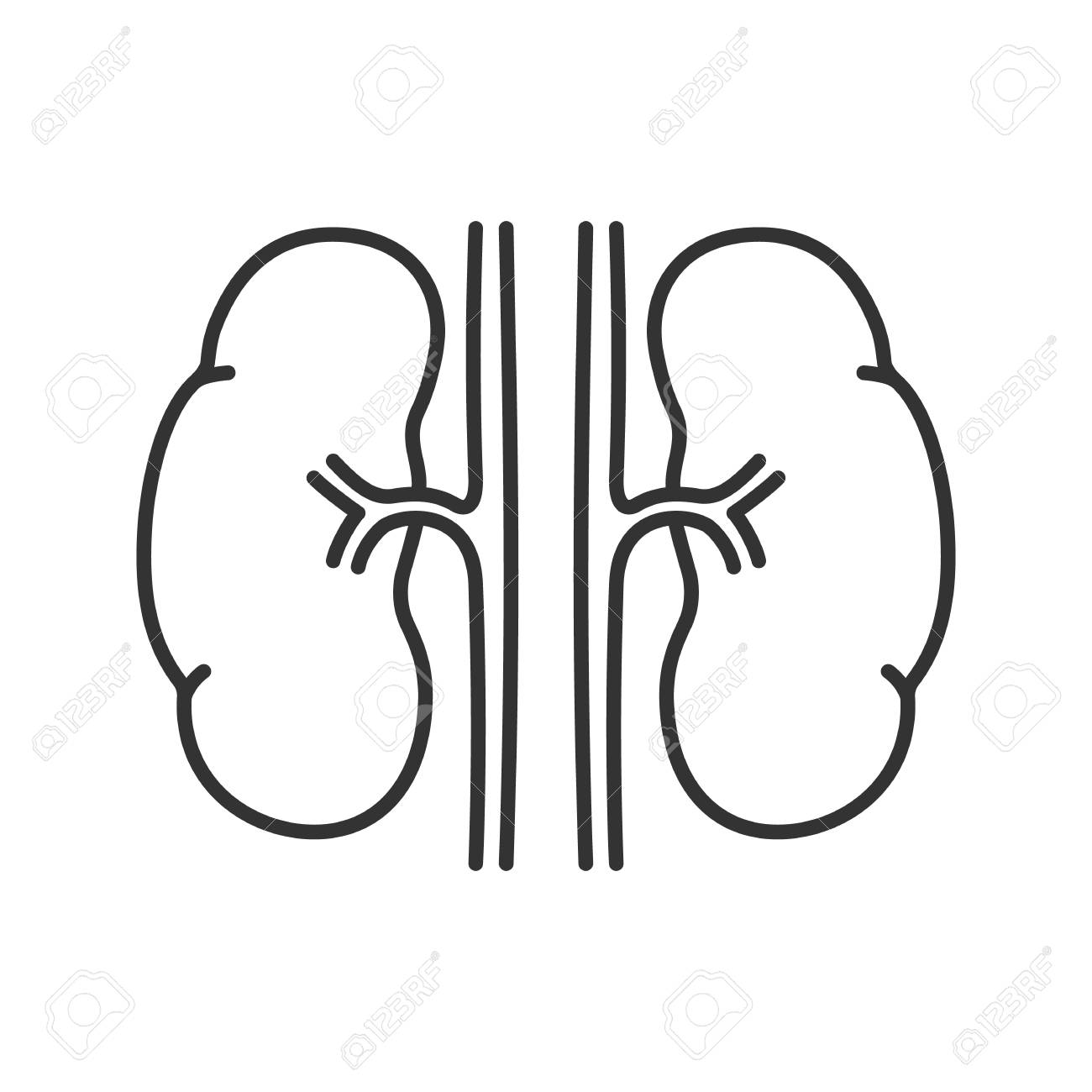 i.Identify the picture and write its function :-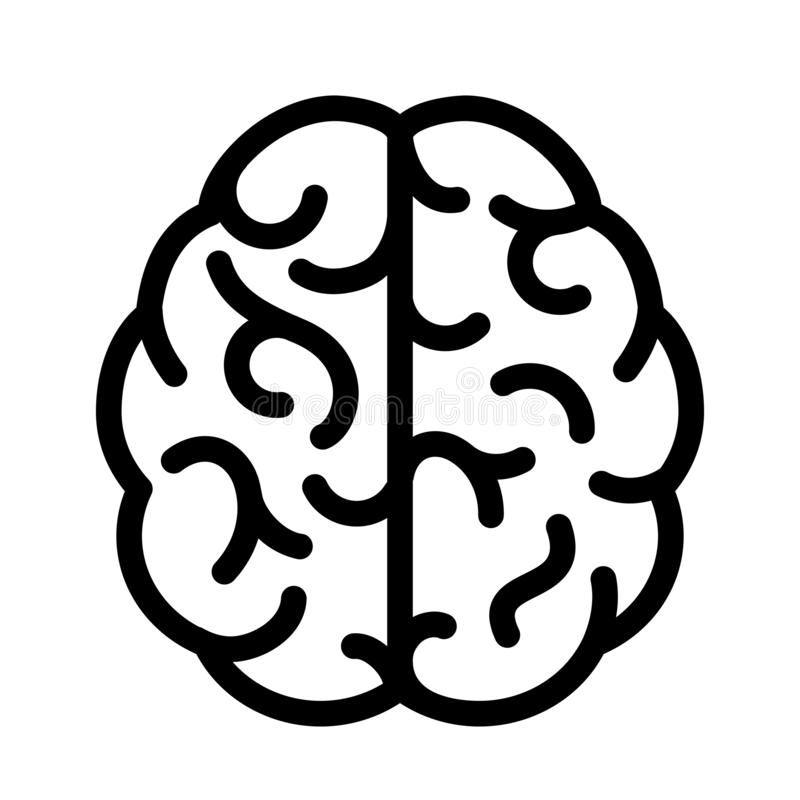 a)	b)	a)Name-_________	b)Name-_________ Shape	-_________					        Shape-_________ Function-________________				       Function-_______________________________________				       _______________________	_______________________				       _______________________							        OrGive any two differences between the food habits of the following:a)East India and West Indiab)North India and South India_____________________________________________________________________	_____________________________________________________________________	_____________________________________________________________________	_____________________________________________________________________	_____________________________________________________________________________________________________________________________________________________________________________________________________________________________________________________________________________________________________________________________________________________________________________________________________________________________________________________________________________________________________________________________________________________________________________________________________________________________________________